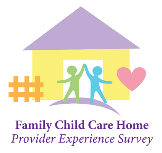 [Date]Dear [Provider Contact Name]:About a month ago, we sent you an invitation and a few reminders to take part in the U.S. Department of Agriculture’s (USDA) Family Child Care Home Provider Experience Survey.  You have not responded to the survey yet and we want to hear from you!  We urge you to complete the enclosed paper survey and share your experiences with the Food Program, or the Child and Adult Care Food Program (CACFP), and recommendations on how this program could be improved for family child care providers like you. Once you complete the survey, we will send you a $40 gift card.The survey will take 20 minutes to complete. Your answers will be automatically saved so that you can stop and come back at any time.Providers are strongly encouraged to participate per Section 28 of the National School Lunch Act. Your answers will be kept private and will never be linked to your name in any report. Your participation is voluntary and there are no penalties if you decide not to participate. Please see the attached brochure for more information about the survey. If you need assistance or have questions, please call [study phone] toll free, email [study email], or visit the study website at [link].  We look forward to your responses.  Thank you for your participation in this important survey. Sincerely, [SIGNATURE]Attachments: B15a. Study brochure with FAQs—EnglishB15b. Study brochure with FAQs—Spanish B16a. USDA Endorsement Letter-EnglishB16b. USDA Endorsement Letter-SpanishB17a. CACFP Organizations Endorsement Letter-EnglishB17b. CACFP Organizations Endorsement Letter-SpanishPlease complete the survey, even if you are no longer participating in the Food Program or no longer operating a family child care home.If you prefer to complete the survey online, If you prefer to complete the survey online, Go to www.ProviderExperienceSurvey.com or scan the QR code  Enter your unique PIN [###]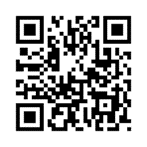 